                                                                                                                                                                                                                                                                                                                          CONSERVIZI FISCALI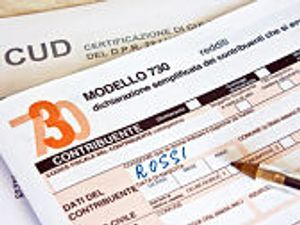 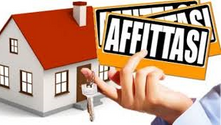 730IMUTASICONTRATTI DI LOCAZIONEBONUS LUCE E GASF24